Color Theory Worksheet 1			Intro Art - SHS			NAME:____________Assignment Grade: ____ / 25 pointsDirections: Using paint given to you by the teacher complete the color wheel by painting in or mixing the primary colors, the secondary colors, and the tertiary colors. ALL COLORS CAN BE MIXED FROM THE PRIMARY COLORS. Note: wash your brush out between applications of color to eliminate contamination of unwanted colors (e.g. purple hue in your red-orange or blue hue in your purple-red).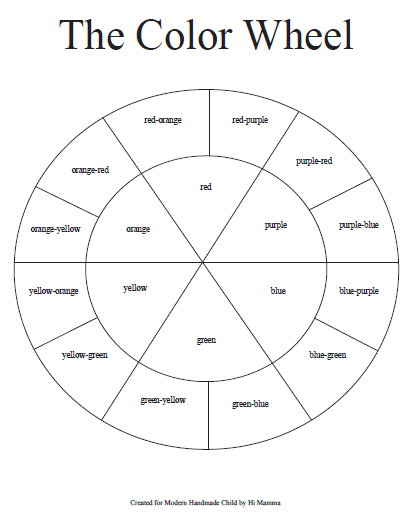 